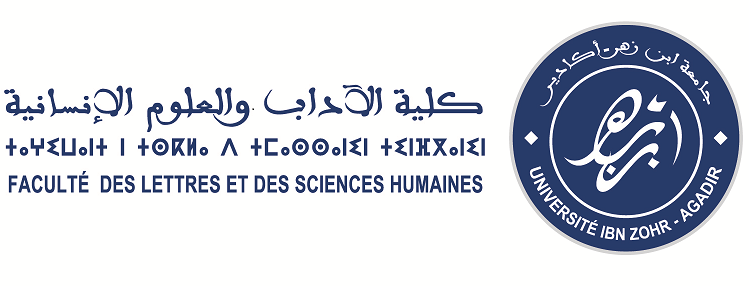 استعمال الزمن الارشاد السياحي : الديني والحضاري و التاريخي16-1814-1610-128-10الحصصالأيامالمعالم التاريخية والدينية بالمغربق30اللغة العربيةق30الاثنينجغرافية السياحةق30الفرنسيةق30الثلاثاءالثقافة المقاولاتية وتدبير المشاريع culture entrepreneuriale et gestion des projetsق30المؤسسات والمعالم الدينية بالمغربق30الأربعاءالمعلوميات Informatiqueق30مهارات سياحيــــة ق30الخميستقنيات التواصل Communicationق30الجمعةالسبت